Choix sur la reprise des cours dans l’établissementDans le cadre de la reprise des cours au collège Raymond Vergès, merci d’indiquer  votre choix en cochant ci-dessous :Je soussigné Mme ou Mr ……………………………………………………………. responsable légal de l’élève……………………………………………… scolarisé (e) en classe de……………… Mon enfant sera présent au collège selon son emploi du temps indiqué sur Pronote.Mon enfant ne sera pas présent au collège et suivra une scolarisation à distance jusqu’à la date du……………………………………Merci de nous retourner ce document, en utilisant le mail du collège ou par voie postal ou en le déposant dans la boite aux lettres du collège.Signature :La direction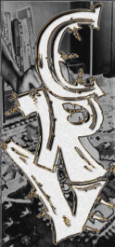 Collège Raymond VERGES97419 Tel : 0262 22.04.00Fax : 0262 22.25.98Email : CE.9740084y@ac-reunion.fr